TermYear 1Year 2Year 3Year 4Year 5Year 6AutumnUnit 1: Numbers Place Value+ - 1 within 20Unit 1: Place Value10s and 1sPartitioningUnit 1: Place value within 1000Unit 1: Place value 4-digit numbersNegative NumbersUnit 1: Place value within 1,000,000Unit 1: Place value within 10,000,000AutumnUnit 1: Numbers Place Value+ - 1 within 20Unit 2: EstimatingUnit 2: Addition & subtractionUnit 2: Addition and SubtractionInclude measuresInclude perimeterUnit 2: Addition & subtractionInclude measuresInclude perimeterUnit 2: Addition & subtractionAutumnUnit 2: Bonds to5,6,7,8,9,10Unit 2: EstimatingUnit 2: Addition & subtractionUnit 2: Addition and SubtractionInclude measuresInclude perimeterUnit 2: Addition & subtractionInclude measuresInclude perimeterUnit 2: Addition & subtractionAutumnUnit 2: Bonds to5,6,7,8,9,10Unit 3: Ordering NumbersUnit 2: Addition & subtractionUnit 2: Addition and SubtractionInclude measuresInclude perimeterUnit 2: Addition & subtractionInclude measuresInclude perimeterUnit 2: Addition & subtractionAutumnUnit 2: Bonds to5,6,7,8,9,10Unit 3: Ordering NumbersUnit 2: Addition & subtractionUnit 2: Addition and SubtractionInclude measuresInclude perimeterUnit 2: Addition & subtractionInclude measuresInclude perimeterUnit 3: Multiplication and divisionInclude BODMASAutumnUnit 2: Bonds to5,6,7,8,9,10Unit 4: Addition & SubtractionIncluding MoneyIncluding Measures Unit 2: Addition & subtractionUnit 2: Addition and SubtractionInclude measuresInclude perimeterUnit 2: Addition & subtractionInclude measuresInclude perimeterUnit 3: Multiplication and divisionInclude BODMASAutumnUnit 2: Bonds to5,6,7,8,9,10Unit 4: Addition & SubtractionIncluding MoneyIncluding Measures Unit 2: Addition & subtractionUnit 2: Addition and SubtractionInclude measuresInclude perimeterUnit 2: Addition & subtractionInclude measuresInclude perimeterUnit 4: MeasuresAutumnUnit 3: Addition and Subtraction(within 20)Unit 4: Addition & SubtractionIncluding MoneyIncluding Measures Unit 3: Multiplication & divisionUnit 3: Multiplication & divisionUnit 2: Addition & subtractionInclude measuresInclude perimeterUnit 4: MeasuresAutumnUnit 3: Addition and Subtraction(within 20)Unit 4: Addition & SubtractionIncluding MoneyIncluding Measures Unit 3: Multiplication & divisionUnit 3: Multiplication & divisionUnit 3: Multiplication and divisionInclude 10,100,100 and measuresUnit 5: FractionsAutumnUnit 4: GeometryProperties of 2D and 3DshapesUnit 4: Addition & SubtractionIncluding MoneyIncluding Measures Unit 3: Multiplication & divisionUnit 3: Multiplication & divisionUnit 3: Multiplication and divisionInclude 10,100,100 and measuresUnit 5: FractionsAutumnConsolidation WeekConsolidation WeekConsolidation Week  Consolidation WeekConsolidation WeekConsolidation WeekSpringUnit 5: Place Value2s, 5s, 10sUnit 5: Multiplication & divisionUnit 4: FractionsUnit 4: FractionsUnit 3: Multiplication and divisionUnit 5: FractionsSpringUnit 6: Multiplication and DivisionUnit 5: Multiplication & divisionUnit 4: FractionsUnit 4: FractionsUnit 3: Multiplication and divisionUnit 5: FractionsSpringUnit 6: Multiplication and DivisionUnit 5: Multiplication & divisionUnit 4: FractionsUnit 4: FractionsUnit 4: DataVenn, CarrollUnit 6: Decimals and percentageSpringUnit 6: Multiplication and DivisionUnit 5: Multiplication & divisionUnit 5: Geometry2D and 3D shapeRight AnglesParallel and PerpendicularUnit 4: FractionsUnit 4: DataVenn, CarrollUnit 6: Decimals and percentageSpringUnit 6: Multiplication and DivisionUnit 5: Multiplication & divisionUnit 5: Geometry2D and 3D shapeRight AnglesParallel and PerpendicularUnit 4: FractionsUnit 5: FractionsUnit 6: Decimals and percentageSpringUnit 6: Multiplication and DivisionUnit 5: Multiplication & divisionUnit 6: TimeUnit 4: FractionsUnit 5: FractionsUnit 6: Decimals and percentageUnit 7: Addittion and SubtractionIncluding MoneyUnit 6: FractionsUnit 7: Addition and SubtractionUnit 5: Fractions, decimals and percentagesEquivalents, place valueUnit 6: Ratio and Proportion Unit 7: Addittion and SubtractionIncluding MoneyUnit 6: FractionsUnit 7: Addition and SubtractionUnit 5: Fractions, decimals and percentagesEquivalents, place valueUnit 7: Addittion and SubtractionIncluding MoneyUnit 7: TimeUnit 8: Multiplication and DivisionUnit 5: GeometryProperties of 2D and 3D shapeUnit 6: Addition and Subtraction of decimalsUnit 12: GeometryProperties of shapeReflectionUnit 8: Time and GeometryUnit 7: TimeUnit 8: Multiplication and DivisionUnit 5: GeometryProperties of 2D and 3D shapeUnit 6: Addition and Subtraction of decimalsUnit 12: GeometryProperties of shapeReflectionUnit 8: Time and GeometryUnit 8: Addition and SubtractionUnit 8: Multiplication and DivisionUnit 5: GeometryProperties of 2D and 3D shapeUnit 6: Addition and Subtraction of decimalsUnit 12: GeometryProperties of shapeReflectionUnit 8: Time and GeometryUnit 8: Addition and SubtractionUnit 8: Multiplication and DivisionUnit 6: AreaUnit 6: Addition and Subtraction of decimalsUnit 12: GeometryProperties of shapeReflectionUnit 8: Time and GeometryUnit 9: MoneyUnit 8: Multiplication and DivisionUnit 6: AreaUnit 6: Addition and Subtraction of decimalsUnit 12: GeometryProperties of shapeReflectionUnit 8: Time and GeometryUnit 9: MoneyUnit 8: Multiplication and DivisionUnit 6: AreaUnit 6: Addition and Subtraction of decimalsUnit 8: MeasuresConsolidation WeekConsolidation WeekConsolidation WeekConsolidation WeekConsolidation WeekConsolidation WeekSummerUnit 9: FractionsUnit 10: Multiplication and DivisionUnit 9: FractionsUnit 7: Multiplication and DivisionUnit 7: Multiplication and divisionUnit 9: StatisticsSummerUnit 9: FractionsUnit 11: Addition and SubtractionUnit 9: FractionsUnit 7: Multiplication and DivisionUnit 7: Multiplication and divisionRevisionSummerUnit 10: Multiplication and DivisionUnit 11: Addition and SubtractionUnit 10: StatisticsUnit 7: Multiplication and DivisionUnit 7: Multiplication and divisionRevisionSummerUnit 10: Multiplication and DivisionUnit 11: Addition and SubtractionUnit 10: StatisticsUnit 7: Multiplication and DivisionUnit 8: StatisticsGraphs, timetables, tables.RevisionSummerUnit 10: Multiplication and DivisionUnit 11: Addition and SubtractionUnit 11: Addition and SubtractionInclude AnglesUnit 8: TimeUnit 8: StatisticsGraphs, timetables, tables.SATs assessmentSummerUnit 11: Addition and SubtractionUnit 12: TimeUnit 11: Addition and SubtractionInclude AnglesUnit 9: StatisticsUnit 8: Geometry – position & directionUnit 10: AlgebraSummerUnit 11: Addition and SubtractionUnit 13: StatisticsUnit 13: Multiplication and DivisionUnit 10: Geometry –angles & 2D shapesUnit 8: Geometry – position & directionUnit 11: StatisticsSummerUnit 11: Addition and SubtractionUnit 14: Geometry and MeasuresUnit 14: TimeUnit 10: Geometry –angles & 2D shapesUnit 8: Geometry – position & directionUnit 11: StatisticsSummerUnit 12: Place ValuePartitioningUnit 14: Geometry and MeasuresUnit 14: TimeUnit 11: Decimals Include moneyUnit 9 Fractions, Decimals and Percentage.Money – understanding financeSummerUnit 12: Place ValuePartitioningUnit 15: Position and DirectionUnit 14: TimeUnit 11: Decimals Include moneyUnit 9 Fractions, Decimals and Percentage.Money – understanding finance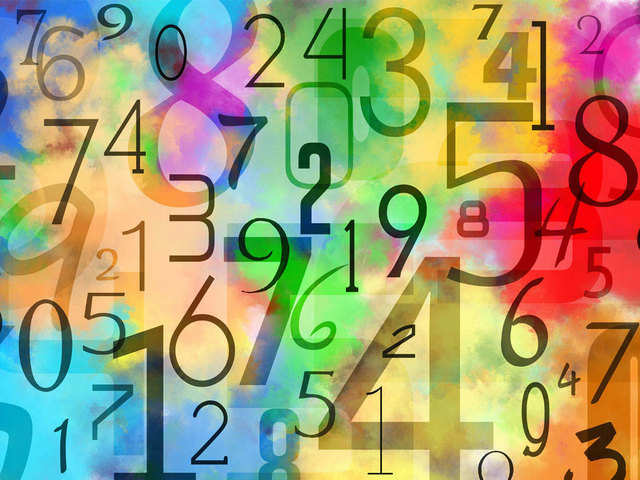 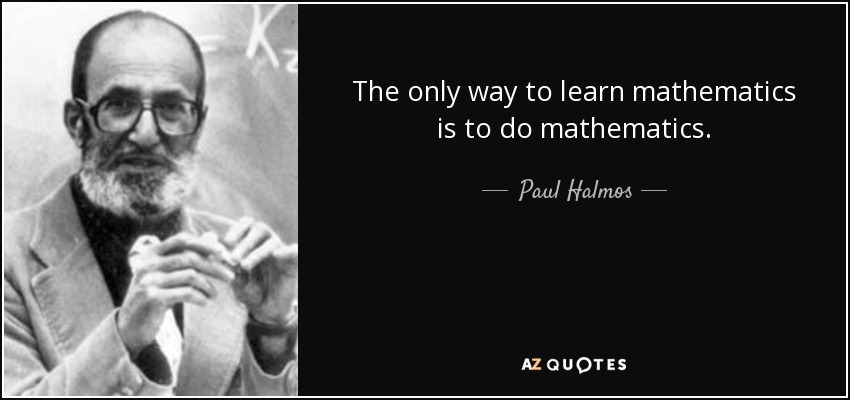 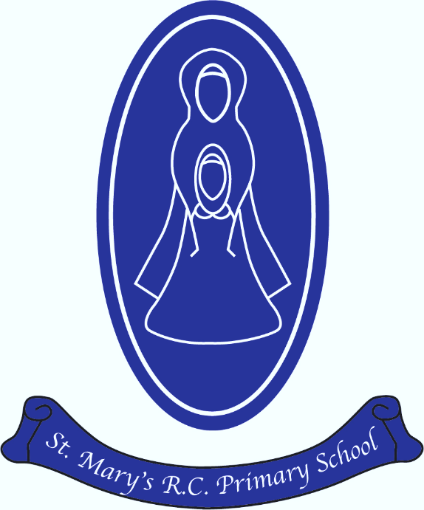 